AVIS D'ATTRIBUTION DE MARCHÉ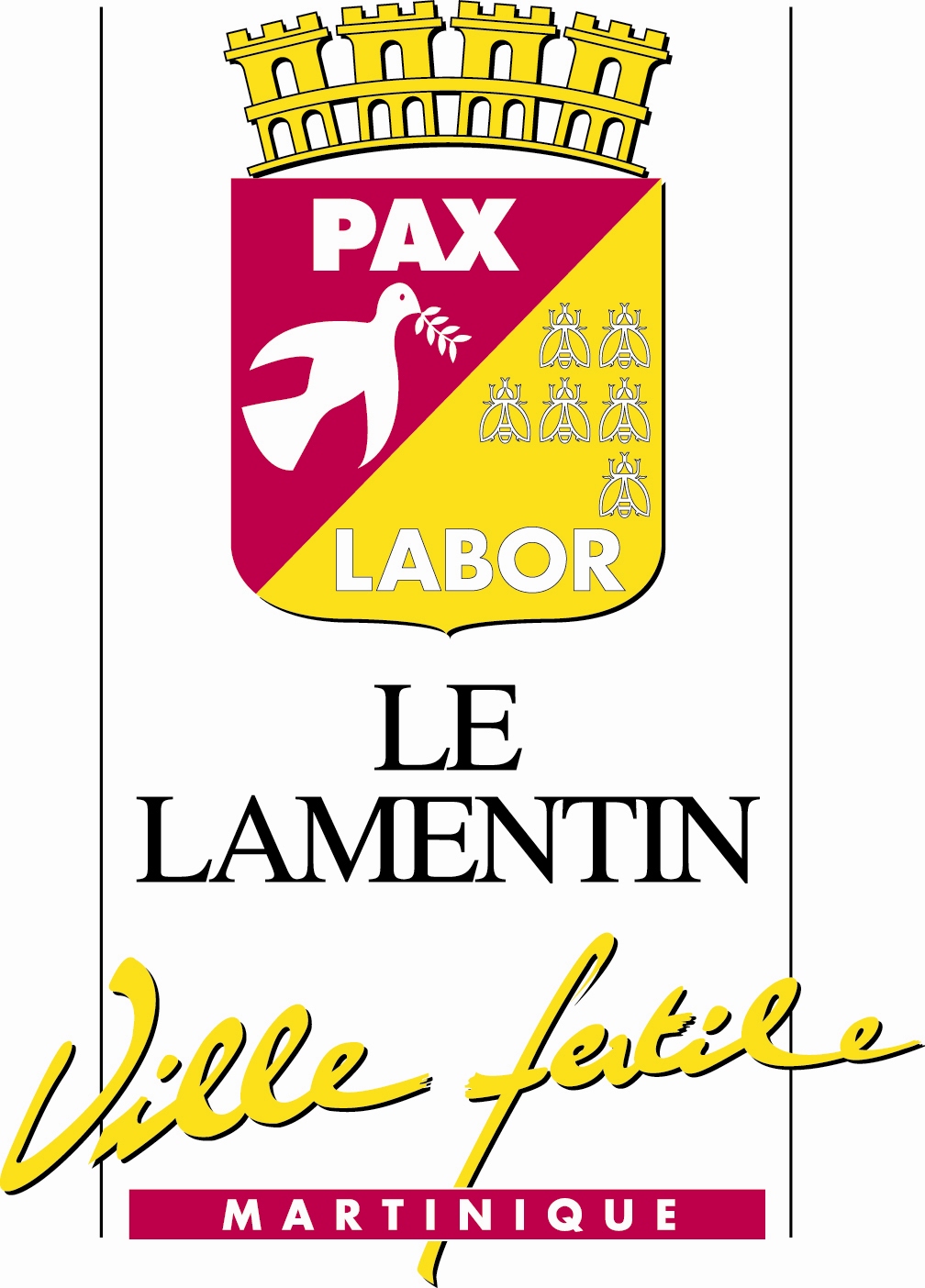 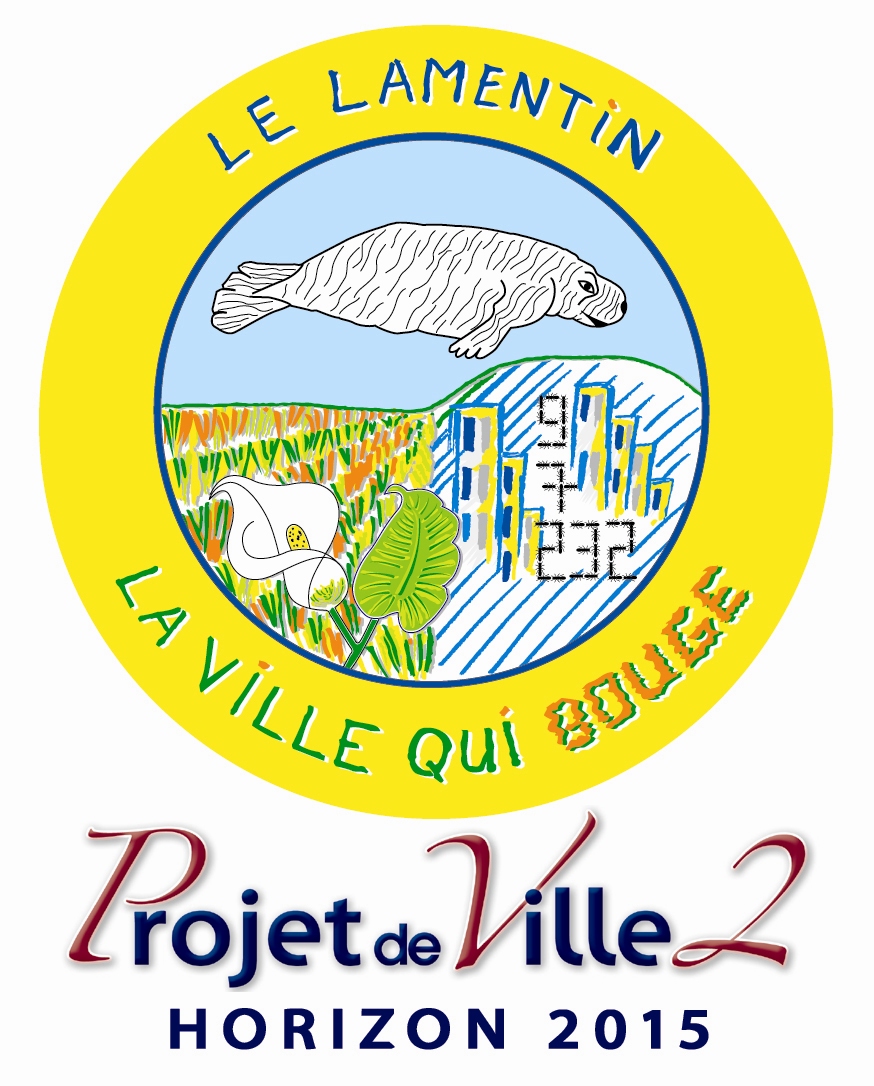 Section I : Pouvoir adjudicateurSection II : ObjetSection II : DescriptionOBJET : Entretien des espaces paysagers, sols sportifs et minéraliers Section IV : ProcédureSection V : Attribution du marchéSection VI : Renseignements complémentaires	Le Lamentin, le 18 Novembre 2019	Le Pouvoir AdjudicateurI.1)NOM ET ADRESSESVille du Lamentin, Place Antonio MACEO, 97232, Le Lamentin Martinique, F, Téléphone : (+59)6 05 96 30 07 52, Courriel : grenard@mairie-lelamentin.fr, Fax : (+59)6 05 96 51 81 75, Code NUTS : FRY2 Adresse(s) internet :
Adresse principale : http://www.mairie-lelamentin.fr
Adresse du profil acheteur : http://www.e-marchespublics.com I.2)PROCÉDURE CONJOINTEI.4)TYPE DE POUVOIR ADJUDICATEURAutorité régionale ou localeI.5)ACTIVITÉ PRINCIPALEServices généraux des administrations publiquesII.1)ÉTENDUE DU MARCHÉII.1.1)II.1.1)Intitulé : Entretien des espaces paysagers, sols sportifs et minéraliersNuméro de référence : 19S0031II.1.2)II.1.2)Code CPV principal : Descripteur principal : 90522400Descripteur supplémentaire : II.1.3)II.1.3)Type de marchéServicesII.1.4)II.1.4)Description succincte : Entretien des espaces paysagers, sols sportifs et minéraliersII.1.6)II.1.6)Information sur les lots : Ce marché est divisé en lots : ouiII.1.7)II.1.7)Valeur totale du marché (hors TVA) : Valeur ouOffre la plus basse : / Offre la plus élevée : prise en considération (Hors TVA)Mots descripteurs : Espaces verts, Nettoyage de locauxMots descripteurs : Espaces verts, Nettoyage de locauxMots descripteurs : Espaces verts, Nettoyage de locauxII.2)DESCRIPTIONII.2.1)II.2.1)Intitulé : Entretien des espaces paysagersLot nº : 1II.2.2)II.2.2)Code(s) CPV additionnel(s)Code CPV principal : 77310000Descripteur supplémentaire : II.2.3)II.2.3)Lieu d'exécutionCode NUTS : FRY2Lieu principal d'exécution : II.2.4)II.2.4)Description des prestations : Entretien des espaces paysagersII.2.5)II.2.5)Critères d'attributionCritère de qualité
     1. Valeur Technique : Seront prises en compte : - note méthodologique (6 pts) - ressources humaines et matérielles (4 pts) / Pondération : 55Coût : 
     1. Prix / Pondération : 45II.2.11)II.2.11)Information sur les optionsOptions : nonII.2.13)II.2.13)Information sur les fonds de l'Union européenneLe contrat s'inscrit dans un projet/programme financé par des fonds de l'Union européenne : non Identification du projet : II.2.14)II.2.14)Informations complémentaires : Mots descripteurs : Espaces vertsMots descripteurs : Espaces vertsMots descripteurs : Espaces vertsMots descripteurs : Espaces vertsMots descripteurs : Espaces vertsII.2)DESCRIPTIONII.2.1)II.2.1)Intitulé : Entretien des espaces minéraliersLot nº : 2II.2.2)II.2.2)Code(s) CPV additionnel(s)Code CPV principal : 90911200Descripteur supplémentaire : Code CPV principal : 90522400Descripteur supplémentaire : II.2.3)II.2.3)Lieu d'exécutionCode NUTS : FRY2Lieu principal d'exécution : II.2.4)II.2.4)Description des prestations : Entretien des espaces minéraliersII.2.5)II.2.5)Critères d'attributionCritère de qualité
     1. Valeur Techniques : Seront prises en compte :- note méthodologique (6 pts) - ressources humaines et matérielles (4 pts) / Pondération : 55Coût : 
     1. Prix / Pondération : 45II.2.11)II.2.11)Information sur les optionsOptions : nonII.2.13)II.2.13)Information sur les fonds de l'Union européenneLe contrat s'inscrit dans un projet/programme financé par des fonds de l'Union européenne : non Identification du projet : II.2.14)II.2.14)Informations complémentaires : Mots descripteurs : Nettoyage de locauxMots descripteurs : Nettoyage de locauxMots descripteurs : Nettoyage de locauxMots descripteurs : Nettoyage de locauxMots descripteurs : Nettoyage de locauxIV.1)DESCRIPTIONIV.1.1)IV.1.1)Type de procédureProcédure ouverteIV.1.3)IV.1.3)Informations sur l'accord-cadre ou le système d'acquisition dynamiqueLe marché implique la mise en place d'un accord-cadreIV.1.6)IV.1.6)Enchère électronique : IV.1.8)IV.1.8)Information concernant l'accord sur les marchés publics (AMP)Le marché est couvert par l'accord sur les marchés publics : ouiIV.2)RENSEIGNEMENTS D'ORDRE ADMINISTRATIFIV.2.1)IV.2.1)Publication antérieure relative à la présente procédureNuméro de l'avis au JO série S : 2019/S 136-335381 du 17/07/2019IV.2.8)IV.2.8)Informations sur l'abandon du système d'acquisition dynamiqueIV.2.9)IV.2.9)Informations sur l'abandon de la procédure d'appel à la concurrence sous la forme d'un avis de préinformation : Marché nº : 19S0031-2019-095 L1Lot nº : 1Intitulé : Entretien des espaces paysagersUn marché/lot est attribué : oui V.1)Informations relatives à une non-attributionLe marché/lot n'a pas été attribuéV.2)Attribution du marchéV.2.1)V.2.1)Date de conclusion du marché : 31 octobre 2019V.2.2)V.2.2)Informations sur les offres* Nombre d'offres reçues : 2Nombre d'offres reçues de la part de PME : Nombre d'offres reçues de la part de soumissionnaires d'autres États membres de l'UE : Nombre d'offres reçues de la part de soumissionnaires d'États non membres de l'UE : Nombre d'offres reçues par voie électronique : 2Le marché a été attribué à un groupement d'opérateurs économiques : non V.2.3)V.2.3)Nom et adresse du titulaire CLEAN GARDEN SARL, Sucrerie Route de Grand Fond, 97222, CASE-PILOTE, F, Téléphone : (+59)6 05 96 42 70 70, Courriel : belliard.fact@wanadoo.fr, Fax : (+59)6 05 96 50 30 50, Code NUTS : FRY2
Le titulaire est une PME : non V.2.4)V.2.4)Informations sur le montant du marché/du lotEstimation initiale du montant total du marché/du lot : H.TValeur totale du marché/du lot : 276 497,70 ouOffre la plus basse : / Offre la plus élevée : prise en considération Monnaie :  euros V.2.5)V.2.5)Information sur la sous-traitanceValeur ou pourcentage de la part du marché susceptible d'être sous-traitée : Valeur hors TVA :  euros Proportion : % Description succincte de la part du contrat sous-traitée : Marché nº : 19S0031-2019-096 L2Lot nº : 2Intitulé : Entretien des espaces minéraliersUn marché/lot est attribué : oui V.1)Informations relatives à une non-attributionLe marché/lot n'a pas été attribuéV.2)Attribution du marchéV.2.1)V.2.1)Date de conclusion du marché : 31 octobre 2019V.2.2)V.2.2)Informations sur les offres* Nombre d'offres reçues : 2Nombre d'offres reçues de la part de PME : Nombre d'offres reçues de la part de soumissionnaires d'autres États membres de l'UE : Nombre d'offres reçues de la part de soumissionnaires d'États non membres de l'UE : Nombre d'offres reçues par voie électronique : 2Le marché a été attribué à un groupement d'opérateurs économiques : non V.2.3)V.2.3)Nom et adresse du titulaire CLEAN GARDEN SARL, Sucrerie Route de Grand Fond, 97222, CASE-PILOTE, F, Téléphone : (+59)6 05 96 42 70 70, Courriel : belliard.fact@wanadoo.fr, Fax : (+59)6 05 96 50 30 50, Code NUTS : FRY2
Le titulaire est une PME : non V.2.4)V.2.4)Informations sur le montant du marché/du lotEstimation initiale du montant total du marché/du lot : H.TValeur totale du marché/du lot : 27 649,77 ouOffre la plus basse : / Offre la plus élevée : prise en considération Monnaie :  euros V.2.5)V.2.5)Information sur la sous-traitanceValeur ou pourcentage de la part du marché susceptible d'être sous-traitée : Valeur hors TVA :  euros Proportion : % Description succincte de la part du contrat sous-traitée : VI.3)INFORMATIONS COMPLÉMENTAIRES Le dossier de marché est consultable, sur place, au Service des Marchés – Services Techniques Municipaux – Avenue Nelson MANDELA Petit Manoir 97232 Le Lamentin. Tél 05 96 30 07 52 – 05 96 30 00 83 - télécopieur 05 96 51 81 75 dans le respect des textes réglementaires notamment le respect des secrets protégés par la loi. VI.4)PROCÉDURES DE RECOURSVI.4.1)VI.4.1)Instance chargée des procédures de recours : Tribunal Administratif de Martinique, 12 rue du Citronnier CQ 17 103, 97271, Schœlcher Cedex, F, Téléphone : (+59)6 05 96 71 66 67, Courriel : greffe.ta-fort-de-france@juradm.fr, Fax : (+59)6 05 96 63 10 08VI.4.2)VI.4.2)Organe chargé des procédures de médiation : VI.4.3)VI.4.3)Introduction de recours : VI.4.4)VI.4.4)Service auprès duquel des renseignements peuvent être obtenus sur l'introduction de recours : Tribunal Administratif de Martinique, 12 rue du Citronnier CQ 17 103, 97271, Schœlcher Cedex, F, Téléphone : (+59)6 05 96 71 66 67, Courriel : greffe.ta-fort-de-france@juradm.fr, Fax : (+59)6 05 96 63 10 08VI.5)DATE D'ENVOI DU PRÉSENT AVIS 